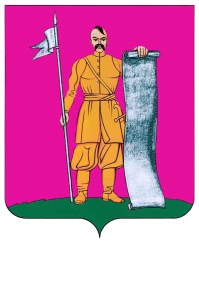 СОВЕТ СТАРОЩЕРБИНОВСКОГО СЕЛЬСКОГО ПОСЕЛЕНИЯ ЩЕРБИНОВСКОГО РАЙОНА ЧЕТВЕРТОГО СОЗЫВАдевятнадцатая СЕССИЯРЕШЕНИЕот 06.11.2020							                                 № 11станица СтарощербиновскаяО передаче администрациейСтарощербиновского сельского поселенияЩербиновского района администрациимуниципального образованияЩербиновский район исполнениячасти полномочий по организациив границах поселениятеплоснабжения населения на 2021 годВ соответствии с пунктом 4 статьи 15, статьей 47 Федерального закона от 6 октября 2003 г. № 131-ФЗ «Об общих принципах организации местного самоуправления в Российской Федерации», Уставом Старощербиновского сельского поселения Щербиновского района Совет Старощербиновского сельского поселения Щербиновского района р е ш и л:1. Передать администрации муниципального образования Щербиновский район исполнение части полномочий администрации Старощербиновского сельского поселения Щербиновского района по организации в границах поселения теплоснабжения населения на 2021 год.2. Администрации Старощербиновского сельского поселения Щербиновского района заключить с администрацией муниципального образования Щербиновский район соглашение о передаче администрации муниципального образования Щербиновский район исполнения части полномочий по организации в границах поселения теплоснабжения населения на 2021 год, согласно приложению к настоящему решению.3. Общему отделу администрации Старощербиновского сельского поселения Щербиновского района (Шилова И.А.) настоящее решение:1) разместить в информационно-телекоммуникационной сети «Интернет» на официальном сайте администрации Старощербиновского сельского поселения Щербиновского района (http://starsсherb.ru) в меню сайта «Совет поселения», «Решения Совета», «за 2020 год»;2) официально опубликовать настоящее решение в периодическом печатном издании «Информационный бюллетень органов местного самоуправления Старощербиновского сельского поселения Щербиновского района».4. Отделу жилищно-коммунального хозяйства и благоустройства администрации Старощербиновского сельского поселения Щербиновского района     (Цокур И.А.):1) не позднее 3 рабочих дней разместить после подписания соглашения о передаче администрацией Старощербиновского сельского поселения Щербиновского района исполнения части полномочий по организации в границах поселения теплоснабжения на 2021 год (далее - Соглашение) в информационно-телекоммуникационной сети «Интернет» на официальном сайте администрации Старощербиновского сельского поселения Щербиновского района (http://starsсherb.ru) в меню сайта «Администрация», «Соглашения, заключенные между органами местного самоуправления»;2) официально опубликовать Соглашение в периодическом печатном издании «Информационный бюллетень органов местного самоуправления Старощербиновского сельского поселения Щербиновского района».5. Контроль за выполнением настоящего решения возложить на постоянную комиссию Совета Старощербиновского сельского поселения Щербиновского района по бюджету и экономическому развитию сельского поселения (Маслов Е.В.).6. Решение вступает в силу на следующий день после его официального опубликования и распространяется на правоотношения с 1 января 2021 г. до        15 апреля 2021 г.СОГЛАШЕНИЕ о передаче администрацией Старощербиновскогосельского поселения Щербиновского районаисполнения части полномочий по организации в границахпоселения теплоснабжения населения на 2021 годстаница Старощербиновская                                       «___» ________ 20____ годаАдминистрация Старощербиновского сельского поселения Щербиновского района (далее - Поселение) в лице главы Старощербиновского сельского поселения Щербиновского района ___________________, действующего на основании Устава Старощербиновского сельского поселения Щербиновского района с одной стороны и администрация муниципального образования Щербиновский район (далее - Администрация) в лице главы муниципального образования Щербиновский район ______________________, действующего на основании Устава муниципального образования Щербиновский район с другой стороны, руководствуясь частью 4 статьи 15 Федерального закона от 6 октября 2013 г.       № 131-ФЗ «Об общих принципах организации местного самоуправления в Российской Федерации», решением Совета Старощербиновского сельского поселения Щербиновского района от _____________ 2020 г. № ____ «_______________________», решением Совета муниципального образования Щербиновский район от _____________ 2020 г. № ____ ____________________», заключили настоящее Соглашение о передаче администрацией Старощербиновского сельского поселения Щербиновского района части полномочий по организации в границах поселения теплоснабжения населения на 2021 год (далее - Соглашение) о нижеследующем:1. Предмет Соглашения1.1. Поселение передает, Администрация принимает полномочия, указанные в пункте 1.2 настоящего Соглашения.1.2. Поселение передает часть полномочий по организации в границах поселения теплоснабжения населения на 2021 год.1.3. Для осуществления полномочий Поселение из бюджета Старощербиновского сельского поселения Щербиновского района (далее - бюджет поселения) передает бюджету муниципального образования Щербиновский район (далее - бюджет района) межбюджетные трансферты, определяемые в соответствии с разделом 2 настоящего Соглашения.1.4. Соглашение заключено на период с даты его подписания до            15 апреля 2021 г.2. Порядок определения объема и предоставления межбюджетных трансфертов2.1. Объем межбюджетных трансфертов, передаваемых из бюджета поселения в бюджет района на осуществление части полномочий Поселения по организации в границах поселения теплоснабжения населения (далее – объем межбюджетных трансфертов) на 2021 год, определяется по формуле:ОМТ = ФО * КМО,где:ОМТ – объем межбюджетных трансфертов;ФО – финансовое обеспечение исполнения переданных полномочий в размере 51283 (пятьдесят одна тысяча двести восемьдесят три) рубля 25 копеек, включающее нормативные расходы на оплату труда должностных лиц, осуществляющих администрирование полномочия с учетом начислений в государственные внебюджетные фонды (30,2%) за три с половиной месяца (январь, февраль, март, до 15 апреля);КМО – коэффициент средств материального обеспечения исполнения переданных полномочий, составляющий 4 % от фонда оплаты, в размере 1,04;2.2. Объем межбюджетных трансфертов на период действия настоящего Соглашения, определенный в установленном выше порядке, составляет 53000 (пятьдесят три тысячи) рублей, согласно расчету, приложение 1 к Соглашению.2.3. Расходы бюджета поселения на предоставление межбюджетных трансфертов планируются и исполняются в соответствии с лимитом бюджетных обязательств, утвержденных решением о бюджете поселения на соответствующий период.2.4. Годовой объем межбюджетных трансфертов, определенный настоящим Соглашением, перечисляется в срок: до 15 февраля 2021 г. 2.5. Расходы бюджета поселения на предоставление межбюджетных трансфертов планируются и исполняются в соответствии с лимитом бюджетных обязательств, утвержденных решением о бюджете поселения на соответствующий период.2.6. Межбюджетные трансферты зачисляются в бюджет района по коду бюджетной классификации доходов___________________________.3. Права и обязанности сторон3.1. Поселение:3.1.1. Обеспечивает своевременное и в полном объеме перечисление финансовых средств, предназначенных для исполнения переданных по настоящему соглашению полномочий, в виде межбюджетных трансфертов из бюджета поселения в бюджет района.3.1.2. Осуществляет контроль за целевым использованием финансовых средств и исполнением переданных полномочий. 3.2. Администрация:3.2.1. Осуществляет часть полномочий по организации в границах поселения теплоснабжения в 2021 году. 3.2.2. Предоставляет в Поселение информацию об осуществлении предусмотренных настоящим Соглашением полномочий.3.2.3. Предоставляет в Поселение отчет о расходовании средств межбюджетных трансфертов, предусмотренных настоящим Соглашением в срок до 1 февраля 2022 г., согласно приложению 2 к Соглашению.4. Ответственность сторон4.1. Стороны несут ответственность за неисполнение (ненадлежащее исполнение) предусмотренных настоящим Соглашением обязанностей, в соответствии с законодательством и настоящим Соглашением.4.2. В случае не перечисления (неполного перечисления) в бюджет района межбюджетных трансфертов по истечении 15 рабочих дней с даты, предусмотренной настоящим Соглашением, Администрация вправе потребовать от Поселения уплату неустойки. Неустойка начисляется за каждый день просрочки исполнения обязательства, предусмотренного Соглашением, начиная со дня, следующего за днем истечения установленного Соглашением срока исполнения обязательства. Размер такой неустойки устанавливается равным одной трехсотой, действующей на день уплаты неустойки, ключевой ставки Банка России.5. Заключительные положения5.1. Изменения и дополнения в настоящее Соглашение могут быть внесены по взаимному согласию сторон путем составления дополнительного соглашения в письменной форме, являющегося неотъемлемой частью настоящего Соглашения.5.2. Действие настоящего Соглашения может быть прекращено досрочно по соглашению сторон либо в случае направления Поселением или Администрацией другим сторонам уведомления о расторжении Соглашения.5.3. Соглашение прекращает действие после окончания проводимых в соответствии с ним мероприятий, начатых до заключения соглашения (направления уведомления) о прекращении его действия, за исключением случаев, когда соглашением сторон предусмотрено иное.5.4. При прекращении действия Соглашения Поселение обеспечивает перечисление в бюджет района определенную в соответствии с настоящим Соглашением часть объема межбюджетных трансфертов, приходящуюся на проведенные мероприятия.5.5. При прекращении действия Соглашения Администрация обеспечивает возврат в бюджет поселения определенную в соответствии с настоящим Соглашением часть объема межбюджетных трансфертов, приходящуюся на не проведенные мероприятия.5.6. Неурегулированные сторонами споры и разногласия, возникшие при исполнении настоящего Соглашения, подлежат рассмотрению в порядке, предусмотренном действующим законодательством.5.7. Настоящее Соглашение составлено в двух экземплярах, имеющих одинаковую юридическую силу, по одному экземпляру для каждой из сторон.5.8. Настоящее соглашение, подлежит официальному опубликованию и вступает в силу с даты его подписания.6. Адреса и реквизиты сторонГлава Старощербиновского сельского поселения Щербиновского района                                                  В.Г. ПодолянкоРАСЧЕТобъема межбюджетных трансфертов, передаваемыхиз бюджета Старощербиновского сельского поселенияЩербиновского района в бюджетмуниципального образования Щербиновский районна исполнение части полномочий по организации в границахпоселения теплоснабжения населения на 2021 годОбъем межбюджетных трансфертов, передаваемых из бюджета Старощербиновского сельского поселения Щербиновского района в бюджет муниципального образования Щербиновский район на исполнение администрацией муниципального образования Щербиновский район части полномочий по организации в границах поселения теплоснабжения населения на 2021 год составляет 53000 (пятьдесят три тысячи) рублей и определяется по формуле:ОМТ = ФО * КМО,где:ФО – финансовое обеспечение исполнения переданных полномочий, включающее нормативные годовые расходы на оплату труда должностных лиц и начисления в государственные внебюджетные фонды (30,2%):В расчет приняты 0,25 штатной единицы главного специалиста отдела жилищно-коммунального хозяйства администрации муниципального образования Щербиновский район. 157552,22 * 25% = 39388,06 рублей;39388,06 * 30,2% = 11895,19 рублей;ФОТ = 39388,06 + 11895,19 = 51283,25 рубля.КМО – коэффициент средств материального обеспечения исполнения переданных полномочий, составляющий 4% от фонда оплаты труда и равный 1,04:КМО = 51283,25 * 4% = 2051,33 рубль.ОМТ – объем межбюджетных трансфертов:ОМТ = 51283,25 + 2051,33 = 53334,58 рубля.ОМТ округляется до тысяч рублей:ОМТ = 53000 рублей.Подписи сторон:Отчет о расходовании межбюджетных трансфертов,передаваемых из бюджета Старощербиновскогосельского поселения Щербиновского района в бюджетмуниципального образования Щербиновский районна исполнения части полномочий по организации в границахпоселения теплоснабжения населения на 2021 год_______________/________________/_____________/      должность               подпись                       ФИОИсполнитель: _______________/_________/__________/                                          подпись             ФИО             телефонПодписи сторон:ПредседательСовета Старощербиновскогосельского поселенияЩербиновского района                                                                                                               А.В. ОлешкоГлаваСтарощербиновского сельского поселения Щербиновского района                                  В.Г. ПодолянкоПриложениек решению СоветаСтарощербиновского сельского поселения Щербиновского районаот 06.11.2020 № 11АдминистрацияСтарощербиновскогосельского поселенияЩербиновского района,353620, Краснодарский край,Щербиновский район,станица Старощербиновскаяул. Советов, д. 70тел. факс +7 (86151) 7-81-83ИНН 2358007103 КПП 235801001Администрация муниципального образованияЩербиновский район,353620, Краснодарский край,Щербиновский район,станица Старощербиновская,ул. Советов, д. 68тел. факс +7 (86151) 7-81-35ИНН 2358001380 КПП 235801001Расчетный счет 40204810000000000427Южное ГУ ЦБ РФ г. КраснодарБИК 040349001(администрация МО Щербиновский район л/с 04183023290)р/с 40101810300000010013Южное ГУ ЦБ РФ г. КраснодарБИК 040349001Глава Старощербиновского сельскогопоселения Щербиновского района____________________________          (подпись)                            (ФИО)«__» ____________ 20____ г.Глава муниципального образованияЩербиновский район_______________________________           (подпись)                                 (ФИО)«__» ____________ 20____ г.Приложение 1к Соглашению о передачеадминистрацией Старощербиновскогосельского поселения Щербиновского района исполнения части полномочий по организации в границахпоселения теплоснабжения населения на 2021 годНаименование должностиРазмер должностного окладаКол-во окладов в годГодовой ФОТНачисления 30,2%Итого, руб.Главный специалист (1 штатная единица)545976414884125294,97540178,97ФОТ за 1 месяц34573,6710441,2545014,92Итого ФОТ за 3,5 месяца121007,8536544,37157552,22АдминистрацияСтарощербиновскогосельского поселенияЩербиновского района,Администрация муниципального образованияЩербиновский район,Глава Старощербиновского сельскогопоселения Щербиновского района____________________________          (подпись)                            (ФИО)«__» ____________ 20____ г.Глава муниципального образованияЩербиновский район_______________________________           (подпись)                                 (ФИО)«__» ____________ 20____ г.Приложение 2к Соглашению о передачеадминистрацией Старощербиновскогосельского поселения Щербиновского района исполнения части полномочий по организации в границахпоселения теплоснабжения населения на 2021 годКод бюджетной классификации расхода (КЦСР, КВР, КОСГУ)Утверждено бюджетных ассигнованийПоступило средствКассовое исполнениеНеиспользованные назначенияПричина образования остатка123456ИтогоАдминистрацияСтарощербиновскогосельского поселенияЩербиновского районаАдминистрация муниципального образованияЩербиновский район,Глава Старощербиновского сельскогопоселения Щербиновского района____________________________          (подпись)                            (ФИО)«__» ____________ 20_____ г.Глава муниципального образованияЩербиновский район_______________________________           (подпись)                                 (ФИО)«__» ____________ 20_____ г.